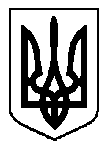 УКРАЇНАБОЛГРАДСЬКА РАЙОННА ДЕРЖАВНА АДМІНІСТРАЦІЯ ОДЕСЬКОЇ ОБЛАСТІАРХІВНИЙ ВІДДІЛНАКАЗ17.11.2021										№ 6/А-2021Про затвердження графіку схвалення номенклатури справ, упорядкуваннята передачі документів установами району до архівного відділуБолградської районної державної адміністрації на 2022 рікВідповідно до п. 18 ст.25 Закону України «Про місцеві державні адміністрації», керуючись вимогами Закону України «Про Національний архівний фонд та архівні установи» та основними правилами роботи державних архівів України, з метою забезпечення зберігання документів, своєчасного упорядкування і планомірної передачі їх до архівного відділу Болградської районної державної адміністрації:Затвердити графіки схвалення номенклатури справ, упорядкування та передачі документів установами району до архівного відділу Болградської районної державної адміністрації на 2022 рік (додатки 1, 2, 3).Завідувачам відокремлених підрозділів прозвітувати про виконання графіку упорядкування та передачі документів установами району до 15 листопада 2022 року.Рекомендувати: керівникам установ неухильно дотримуватись передбачених графіком термінів.Контроль за виконанням наказу залишаю за собою.Начальник										Лариса ІОНОВАДодаток 1до наказу начальника архівного відділуБолградської районної державної адміністраціївід 17.11.2021 р. № 6Г Р А Ф І Ксхвалення номенклатур справ, упорядкування та передачі документів установами району доархівного відділу Болградської районної державної адміністрації на  2022 рік (Болград)Додаток 2до наказу начальника архівного відділуБолградської районної державної адміністраціївід 17.11.2021 р. № 6Г Р А Ф І Ксхвалення номенклатур справ, упорядкування та передачі документів установами району доАрцизького сектору архівного відділу Болградської  районної державної адміністрації на 2022 рікДодаток 3до наказу начальника архівного відділуБолградської районної державної адміністраціївід 17.11.2021 р. № 6Г Р А Ф І Ксхвалення номенклатур справ, упорядкування та передачі документів установами району доТарутинського сектору архівного відділу Болградської  районної державної адміністрації на 2022 рік№з/пНайменування підприємств, установ, організаційСхвалення номенкл. справ,(інструк.,полож)Схвалення номенкл. справ,(інструк.,полож)Упорядкування  документівУпорядкування  документівУпорядкування  документівУпорядкування  документівПередача документів постійного зберігання з установ до архівного відділуПередача документів постійного зберігання з установ до архівного відділувідмітка о прийому справ№з/пНайменування підприємств, установ, організаційстрок поданнядата схваленнястрок поданняКількість  справКількість  справДата затвердження описівЕПКстрок  передачікіл-ть справ постійного зберіганнявідмітка о прийому справ№з/пНайменування підприємств, установ, організаційстрок поданнядата схваленнястрок поданняпостійного зберіганняособового складуДата затвердження описівЕПКстрок  передачікрайні  дати справвідмітка о прийому справТабаківська сільська рада-1 кв.78/2008-202026/2008-20202 кв.78/2008-2020Болградська районна державна адміністрація1 кв.3 кв.69/2018-202014/2018-20201 кв.161/2012-2017Болградська міська рада1 кв.71/2018-202010/2018-2020--Виноградненська сільська рада---1 кв.38/2016-2020Голицька сільська рада-1 кв.68/2009-202016/2009-20202 кв.94/2004-2020Залізничненська сільська рада-1 кв.27/2016-202010/2016-20202 кв.27/2016-2020Дмитрівська сільська рада----1 кв.33/2016-2020Владиченська сільська рада----1 кв.52/2013-2020Болградська района спилка споживчих товариств-2 кв.38/2016-202010/2015-20201 кв.41/2008-2015Відділ освіти Болградської РДА-2 кв.57/2016-20203 кв.57/2016-2020Всього:Всього:240886581№з/пНайменування підприємств, установ, організаційСхвалення номенкл. справ,(інструк.,полож) Схвалення номенкл. справ,(інструк.,полож) Упорядкування  документівУпорядкування  документівУпорядкування  документівУпорядкування  документівПередача документів постійного зберігання з установ до секторуПередача документів постійного зберігання з установ до секторувідмітка про прийом справ№з/пНайменування підприємств, установ, організаційстрок поданнядта схваленнястрок  поданняКількість справКількість справДата затвердження описівЕПКстрок передачікіл-ть справ постійного зберіганнявідмітка про прийом справ№з/пНайменування підприємств, установ, організаційстрок поданнядта схваленнястрок  поданняпостійного зберіганняособового складуДата затвердження описівЕПКстрок передачікрайні  дати справвідмітка про прийом справ1Веселокутська сільська рада-1 кв.82/2017-202012/2017-1 кв.96/2013-20202Вознесенська Перша сільська рада-1 кв.78/2017-20208/2017-20201 кв.80/2013-20203Долинівська сільська рада-1 кв.32/2018-202032/2011-20201 кв.36/2013-20204Мирнопільська сільська рада-1 кв.120/2016-202024/2014-20201 кв.92/2013-20205Новокапланівська сільська рада-1 кв.80/2016-202015/2016-20201 кв.82/2013-20206Острівненська сільська рада-1 кв.48/2017-202012/2016-20201 кв.96/2013-20207Арцизька міська рада1 кв.2 кв.180/2018-202024/2018-20202 кв.213/2010-20158ПП «Ташлик»1 кв.-----9СВК «Деленський»1 кв.-----10ТОВ «Шампань України»1 кв.-----11Арцизька центральна районна лікарня1 кв.2 кв.30/2014-201948/2014-20193 кв.26/2009-201312Арцизький професійний аграрний ліцей1 кв.-----13Павлівська сільська рада-2 кв.98/2016-202010/2016-20203 кв.98/2013-202014Теплицька сільська рада-2 кв.28/2017-202040/2012-20202 кв.68/2013-202015ДП ДГ ім. Кутузова-2 кв.12/2018-202112/2018-20212 кв.21/2011-201716Управління Державної казначейської служби України в Арцизькому районі Одеської області-2 кв.12/2019-202112/2019-20212 кв.16/2014-201817СВК «Павлівське», с. Павлівіка-3 кв.266/1966-2004---18СВК «Шевченка», с. Новоселівка-3 кв.99/1963-1975, 1984-1986, 2002-2006---19Арцизька об’єднана державна податкова інспекція ГУ Державної фіскальної служби в Одеській області----2 кв.89/2011-201820Арцизький навчально-виховний комплекс загальноосвітньої школи І-ІІІ ступені №1–гімназія»----3 кв.34/2005-2016Всього:Всього:611652491047№з/пНайменування підприємств, установ, організаційСхвалення номенкл. справ,(інструк.,полож) Схвалення номенкл. справ,(інструк.,полож) Упорядкування  документівУпорядкування  документівУпорядкування  документівУпорядкування  документівПередача документів постійного зберігання з установ до секторуПередача документів постійного зберігання з установ до секторувідмітка про прийом справ№з/пНайменування підприємств, установ, організаційстрок поданнядта схваленнястрок  поданняКількість справКількість справДата затвердження описівЕПКстрок передачікіл-ть справ постійного зберіганнявідмітка про прийом справ№з/пНайменування підприємств, установ, організаційстрок поданнядта схваленнястрок  поданняпостійного зберіганняособового складуДата затвердження описівЕПКстрок передачікрайні  дати справвідмітка про прийом справ1Бородінська селищна рада та виконком1 кв.453430--2Тарутинська селищна рада та виконком1 кв.410299--3Тарутинський районний суд Одеської області-184--4Фінансове управління Тарутинської селищної ради1 кв.----5Фінансовий відділ Бородінської селищної ради1 кв.----6Відділ освіти, молоді та спорту Тарутинської селищної ради